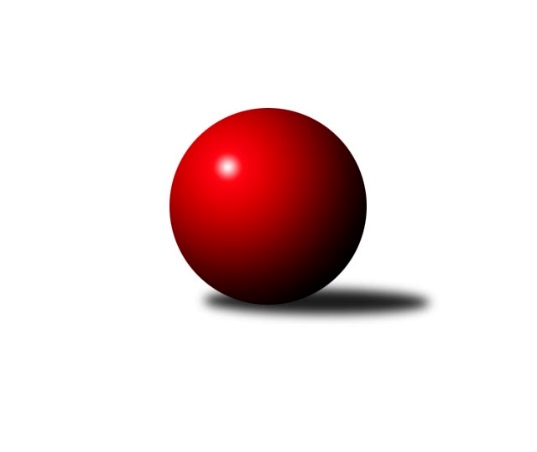 Č.3Ročník 2010/2011	3.6.2024 3.KLM B 2010/2011Statistika 3. kolaTabulka družstev:		družstvo	záp	výh	rem	proh	skore	sety	průměr	body	plné	dorážka	chyby	1.	SKK Hořice A	3	3	0	0	17.0 : 7.0 	(42.5 : 29.5)	3138	6	2110	1028	23.3	2.	TJ Dynamo Liberec	3	2	0	1	15.0 : 9.0 	(39.5 : 32.5)	3241	4	2161	1080	22.3	3.	KK Akuma Kosmonosy	3	2	0	1	14.0 : 10.0 	(40.5 : 31.5)	3134	4	2107	1027	24.7	4.	SKK Náchod B	3	2	0	1	14.0 : 10.0 	(40.0 : 32.0)	3233	4	2180	1053	27.3	5.	TJ Červený Kostelec	3	2	0	1	11.0 : 13.0 	(32.5 : 39.5)	3134	4	2139	994	36.3	6.	TJ Neratovice	3	1	0	2	13.0 : 11.0 	(40.0 : 32.0)	3180	2	2145	1035	24.3	7.	SK Plaston Šluknov	3	1	0	2	11.0 : 13.0 	(33.0 : 39.0)	3160	2	2107	1054	22.7	8.	TJ Lokomotiva Ústí n. L.	3	1	0	2	11.0 : 13.0 	(32.0 : 40.0)	3103	2	2098	1005	27.7	9.	TJ Lokomotiva Liberec	3	1	0	2	10.0 : 14.0 	(35.0 : 37.0)	3207	2	2174	1034	26.7	10.	TJ Lokomotiva Trutnov	3	1	0	2	10.0 : 14.0 	(34.5 : 37.5)	3204	2	2155	1049	19	11.	SKK Hořice B	3	1	0	2	10.0 : 14.0 	(31.0 : 41.0)	3130	2	2142	988	31	12.	SKK Jičín B	3	1	0	2	8.0 : 16.0 	(31.5 : 40.5)	3114	2	2099	1015	30.3Tabulka doma:		družstvo	záp	výh	rem	proh	skore	sety	průměr	body	maximum	minimum	1.	KK Akuma Kosmonosy	2	2	0	0	12.0 : 4.0 	(31.0 : 17.0)	3135	4	3152	3118	2.	SKK Hořice A	2	2	0	0	12.0 : 4.0 	(29.5 : 18.5)	3199	4	3241	3157	3.	TJ Červený Kostelec	2	2	0	0	10.0 : 6.0 	(24.5 : 23.5)	3166	4	3185	3147	4.	TJ Dynamo Liberec	1	1	0	0	7.0 : 1.0 	(17.5 : 6.5)	3347	2	3347	3347	5.	SKK Hořice B	1	1	0	0	6.0 : 2.0 	(14.5 : 9.5)	3212	2	3212	3212	6.	TJ Lokomotiva Ústí n. L.	1	1	0	0	6.0 : 2.0 	(12.5 : 11.5)	3286	2	3286	3286	7.	SKK Náchod B	1	1	0	0	5.0 : 3.0 	(15.0 : 9.0)	3215	2	3215	3215	8.	TJ Lokomotiva Trutnov	2	1	0	1	9.0 : 7.0 	(28.0 : 20.0)	3210	2	3259	3161	9.	TJ Lokomotiva Liberec	2	1	0	1	7.0 : 9.0 	(24.5 : 23.5)	3317	2	3355	3279	10.	SKK Jičín B	2	1	0	1	6.0 : 10.0 	(20.0 : 28.0)	3077	2	3112	3041	11.	TJ Neratovice	1	0	0	1	3.0 : 5.0 	(11.0 : 13.0)	3045	0	3045	3045	12.	SK Plaston Šluknov	1	0	0	1	2.0 : 6.0 	(10.0 : 14.0)	3163	0	3163	3163Tabulka venku:		družstvo	záp	výh	rem	proh	skore	sety	průměr	body	maximum	minimum	1.	SKK Hořice A	1	1	0	0	5.0 : 3.0 	(13.0 : 11.0)	3077	2	3077	3077	2.	TJ Neratovice	2	1	0	1	10.0 : 6.0 	(29.0 : 19.0)	3248	2	3302	3193	3.	SKK Náchod B	2	1	0	1	9.0 : 7.0 	(25.0 : 23.0)	3209	2	3299	3118	4.	SK Plaston Šluknov	2	1	0	1	9.0 : 7.0 	(23.0 : 25.0)	3159	2	3214	3104	5.	TJ Dynamo Liberec	2	1	0	1	8.0 : 8.0 	(22.0 : 26.0)	3188	2	3248	3127	6.	TJ Lokomotiva Liberec	1	0	0	1	3.0 : 5.0 	(10.5 : 13.5)	3097	0	3097	3097	7.	SKK Jičín B	1	0	0	1	2.0 : 6.0 	(11.5 : 12.5)	3151	0	3151	3151	8.	KK Akuma Kosmonosy	1	0	0	1	2.0 : 6.0 	(9.5 : 14.5)	3133	0	3133	3133	9.	TJ Červený Kostelec	1	0	0	1	1.0 : 7.0 	(8.0 : 16.0)	3101	0	3101	3101	10.	TJ Lokomotiva Trutnov	1	0	0	1	1.0 : 7.0 	(6.5 : 17.5)	3197	0	3197	3197	11.	TJ Lokomotiva Ústí n. L.	2	0	0	2	5.0 : 11.0 	(19.5 : 28.5)	3012	0	3048	2975	12.	SKK Hořice B	2	0	0	2	4.0 : 12.0 	(16.5 : 31.5)	3089	0	3098	3080Tabulka podzimní části:		družstvo	záp	výh	rem	proh	skore	sety	průměr	body	doma	venku	1.	SKK Hořice A	3	3	0	0	17.0 : 7.0 	(42.5 : 29.5)	3138	6 	2 	0 	0 	1 	0 	0	2.	TJ Dynamo Liberec	3	2	0	1	15.0 : 9.0 	(39.5 : 32.5)	3241	4 	1 	0 	0 	1 	0 	1	3.	KK Akuma Kosmonosy	3	2	0	1	14.0 : 10.0 	(40.5 : 31.5)	3134	4 	2 	0 	0 	0 	0 	1	4.	SKK Náchod B	3	2	0	1	14.0 : 10.0 	(40.0 : 32.0)	3233	4 	1 	0 	0 	1 	0 	1	5.	TJ Červený Kostelec	3	2	0	1	11.0 : 13.0 	(32.5 : 39.5)	3134	4 	2 	0 	0 	0 	0 	1	6.	TJ Neratovice	3	1	0	2	13.0 : 11.0 	(40.0 : 32.0)	3180	2 	0 	0 	1 	1 	0 	1	7.	SK Plaston Šluknov	3	1	0	2	11.0 : 13.0 	(33.0 : 39.0)	3160	2 	0 	0 	1 	1 	0 	1	8.	TJ Lokomotiva Ústí n. L.	3	1	0	2	11.0 : 13.0 	(32.0 : 40.0)	3103	2 	1 	0 	0 	0 	0 	2	9.	TJ Lokomotiva Liberec	3	1	0	2	10.0 : 14.0 	(35.0 : 37.0)	3207	2 	1 	0 	1 	0 	0 	1	10.	TJ Lokomotiva Trutnov	3	1	0	2	10.0 : 14.0 	(34.5 : 37.5)	3204	2 	1 	0 	1 	0 	0 	1	11.	SKK Hořice B	3	1	0	2	10.0 : 14.0 	(31.0 : 41.0)	3130	2 	1 	0 	0 	0 	0 	2	12.	SKK Jičín B	3	1	0	2	8.0 : 16.0 	(31.5 : 40.5)	3114	2 	1 	0 	1 	0 	0 	1Tabulka jarní části:		družstvo	záp	výh	rem	proh	skore	sety	průměr	body	doma	venku	1.	SKK Jičín B	0	0	0	0	0.0 : 0.0 	(0.0 : 0.0)	0	0 	0 	0 	0 	0 	0 	0 	2.	SKK Hořice A	0	0	0	0	0.0 : 0.0 	(0.0 : 0.0)	0	0 	0 	0 	0 	0 	0 	0 	3.	KK Akuma Kosmonosy	0	0	0	0	0.0 : 0.0 	(0.0 : 0.0)	0	0 	0 	0 	0 	0 	0 	0 	4.	SKK Hořice B	0	0	0	0	0.0 : 0.0 	(0.0 : 0.0)	0	0 	0 	0 	0 	0 	0 	0 	5.	SKK Náchod B	0	0	0	0	0.0 : 0.0 	(0.0 : 0.0)	0	0 	0 	0 	0 	0 	0 	0 	6.	TJ Lokomotiva Liberec	0	0	0	0	0.0 : 0.0 	(0.0 : 0.0)	0	0 	0 	0 	0 	0 	0 	0 	7.	SK Plaston Šluknov	0	0	0	0	0.0 : 0.0 	(0.0 : 0.0)	0	0 	0 	0 	0 	0 	0 	0 	8.	TJ Červený Kostelec	0	0	0	0	0.0 : 0.0 	(0.0 : 0.0)	0	0 	0 	0 	0 	0 	0 	0 	9.	TJ Dynamo Liberec	0	0	0	0	0.0 : 0.0 	(0.0 : 0.0)	0	0 	0 	0 	0 	0 	0 	0 	10.	TJ Lokomotiva Ústí n. L.	0	0	0	0	0.0 : 0.0 	(0.0 : 0.0)	0	0 	0 	0 	0 	0 	0 	0 	11.	TJ Lokomotiva Trutnov	0	0	0	0	0.0 : 0.0 	(0.0 : 0.0)	0	0 	0 	0 	0 	0 	0 	0 	12.	TJ Neratovice	0	0	0	0	0.0 : 0.0 	(0.0 : 0.0)	0	0 	0 	0 	0 	0 	0 	0 Zisk bodů pro družstvo:		jméno hráče	družstvo	body	zápasy	v %	dílčí body	sety	v %	1.	Petr Božka 	TJ Neratovice 	3	/	3	(100%)	11	/	12	(92%)	2.	Vojtěch Tulka 	SKK Hořice A 	3	/	3	(100%)	10	/	12	(83%)	3.	Petr Novák 	KK Akuma Kosmonosy  	3	/	3	(100%)	10	/	12	(83%)	4.	Josef Holub 	TJ Lokomotiva Ústí n. L.  	3	/	3	(100%)	9	/	12	(75%)	5.	Dušan Plocek 	TJ Neratovice 	3	/	3	(100%)	9	/	12	(75%)	6.	Milan Gajdoš 	SKK Náchod B 	3	/	3	(100%)	9	/	12	(75%)	7.	Radek Kroupa 	SKK Hořice A 	3	/	3	(100%)	8.5	/	12	(71%)	8.	Pavel Šťastný 	TJ Neratovice 	3	/	3	(100%)	7	/	12	(58%)	9.	Josef Zejda ml.	TJ Dynamo Liberec 	3	/	3	(100%)	7	/	12	(58%)	10.	Zdeněk Bayer 	KK Akuma Kosmonosy  	2	/	2	(100%)	6	/	8	(75%)	11.	Jiří Kapucián 	SKK Jičín B 	2	/	2	(100%)	5	/	8	(63%)	12.	Zdeněk Pecina st.	TJ Dynamo Liberec 	2	/	2	(100%)	5	/	8	(63%)	13.	Ladislav ml. Wajsar ml.	TJ Dynamo Liberec 	2	/	3	(67%)	9	/	12	(75%)	14.	Jaromír Šklíba 	TJ Lokomotiva Liberec 	2	/	3	(67%)	8.5	/	12	(71%)	15.	Václav Vlk 	TJ Lokomotiva Liberec 	2	/	3	(67%)	8	/	12	(67%)	16.	Jiří Baier 	SKK Hořice A 	2	/	3	(67%)	8	/	12	(67%)	17.	Tomáš Adamů 	SKK Náchod B 	2	/	3	(67%)	8	/	12	(67%)	18.	Tomáš Ryšavý 	TJ Lokomotiva Trutnov  	2	/	3	(67%)	8	/	12	(67%)	19.	Lukáš Jireš 	TJ Dynamo Liberec 	2	/	3	(67%)	7.5	/	12	(63%)	20.	Jakub Weigl 	SKK Hořice B 	2	/	3	(67%)	7.5	/	12	(63%)	21.	Luboš Beneš 	KK Akuma Kosmonosy  	2	/	3	(67%)	7	/	12	(58%)	22.	Luděk Horák 	SKK Hořice B 	2	/	3	(67%)	7	/	12	(58%)	23.	Agaton st. Plaňanský st.	SKK Jičín B 	2	/	3	(67%)	7	/	12	(58%)	24.	Zdeněk Khol 	TJ Lokomotiva Trutnov  	2	/	3	(67%)	7	/	12	(58%)	25.	Daniel Neumann 	TJ Červený Kostelec   	2	/	3	(67%)	7	/	12	(58%)	26.	Josef Rubanický 	SK Plaston Šluknov 	2	/	3	(67%)	7	/	12	(58%)	27.	Tomáš Majer 	SKK Náchod B 	2	/	3	(67%)	7	/	12	(58%)	28.	Kamil Fiebinger 	TJ Lokomotiva Trutnov  	2	/	3	(67%)	6.5	/	12	(54%)	29.	Tomáš Bajtalon 	KK Akuma Kosmonosy  	2	/	3	(67%)	6	/	12	(50%)	30.	Miroslav Malý 	SK Plaston Šluknov 	2	/	3	(67%)	6	/	12	(50%)	31.	Martin Bartoníček 	SKK Hořice B 	2	/	3	(67%)	6	/	12	(50%)	32.	Anton Zajac 	TJ Lokomotiva Liberec 	2	/	3	(67%)	6	/	12	(50%)	33.	Radek Jalovecký 	TJ Lokomotiva Ústí n. L.  	2	/	3	(67%)	5	/	12	(42%)	34.	Radek Marušák 	SK Plaston Šluknov 	2	/	3	(67%)	4	/	12	(33%)	35.	Zdeněk Koutný 	TJ Lokomotiva Liberec 	1	/	1	(100%)	3	/	4	(75%)	36.	František Tomík 	SK Plaston Šluknov 	1	/	1	(100%)	3	/	4	(75%)	37.	Pavel Trudič 	SKK Náchod B 	1	/	1	(100%)	2	/	4	(50%)	38.	Jan Kozák 	TJ Neratovice 	1	/	2	(50%)	5	/	8	(63%)	39.	Zdeněk Měkota 	SKK Hořice A 	1	/	2	(50%)	5	/	8	(63%)	40.	Václav Kryl 	TJ Lokomotiva Ústí n. L.  	1	/	2	(50%)	4.5	/	8	(56%)	41.	Josef Rohlena 	TJ Lokomotiva Ústí n. L.  	1	/	2	(50%)	4	/	8	(50%)	42.	Ladislav st. Wajsar st.	TJ Dynamo Liberec 	1	/	2	(50%)	4	/	8	(50%)	43.	Jan Mojžíš 	TJ Lokomotiva Liberec 	1	/	2	(50%)	4	/	8	(50%)	44.	Michal Vlček 	TJ Lokomotiva Trutnov  	1	/	2	(50%)	4	/	8	(50%)	45.	Miroslav Kužel 	TJ Lokomotiva Trutnov  	1	/	2	(50%)	4	/	8	(50%)	46.	Jindřich Kašpar 	TJ Červený Kostelec   	1	/	2	(50%)	3	/	8	(38%)	47.	Jan Adamů 	TJ Červený Kostelec   	1	/	2	(50%)	3	/	8	(38%)	48.	Radek Košťál 	SKK Hořice A 	1	/	2	(50%)	3	/	8	(38%)	49.	Aleš Tichý 	SKK Náchod B 	1	/	2	(50%)	3	/	8	(38%)	50.	Jakub Jansa 	SKK Náchod B 	1	/	3	(33%)	8	/	12	(67%)	51.	Martin Mýl 	TJ Červený Kostelec   	1	/	3	(33%)	7	/	12	(58%)	52.	Pavel Říha 	KK Akuma Kosmonosy  	1	/	3	(33%)	7	/	12	(58%)	53.	Ondřej Mrkos 	TJ Červený Kostelec   	1	/	3	(33%)	6	/	12	(50%)	54.	Petr Vajnar 	SK Plaston Šluknov 	1	/	3	(33%)	6	/	12	(50%)	55.	Ivan Vondráček 	SKK Hořice A 	1	/	3	(33%)	6	/	12	(50%)	56.	Lukáš Vik 	SKK Jičín B 	1	/	3	(33%)	6	/	12	(50%)	57.	Jaroslav Kříž 	SKK Jičín B 	1	/	3	(33%)	5.5	/	12	(46%)	58.	Jan Koldan 	SK Plaston Šluknov 	1	/	3	(33%)	5	/	12	(42%)	59.	Jan Kvapil 	TJ Neratovice 	1	/	3	(33%)	5	/	12	(42%)	60.	Roman Žežulka 	TJ Dynamo Liberec 	1	/	3	(33%)	5	/	12	(42%)	61.	Jiří Šípek 	TJ Lokomotiva Ústí n. L.  	1	/	3	(33%)	5	/	12	(42%)	62.	Štěpán Schuster 	TJ Červený Kostelec   	1	/	3	(33%)	4.5	/	12	(38%)	63.	Petr Vokáč 	SKK Hořice B 	1	/	3	(33%)	4	/	12	(33%)	64.	Ondřej Fikar 	SKK Hořice B 	1	/	3	(33%)	4	/	12	(33%)	65.	Martin Zahálka st.	TJ Lokomotiva Ústí n. L.  	1	/	3	(33%)	3	/	12	(25%)	66.	Milan Jaworek 	TJ Lokomotiva Ústí n. L.  	0	/	1	(0%)	1.5	/	4	(38%)	67.	Jan Horn 	SKK Náchod B 	0	/	1	(0%)	1	/	4	(25%)	68.	Miroslav Nálevka 	SKK Hořice A 	0	/	1	(0%)	1	/	4	(25%)	69.	Jiří Červinka 	TJ Lokomotiva Trutnov  	0	/	1	(0%)	1	/	4	(25%)	70.	Jaroslav Jeníček 	TJ Lokomotiva Trutnov  	0	/	1	(0%)	1	/	4	(25%)	71.	Jaroslav Kazda  	SKK Jičín B 	0	/	1	(0%)	0.5	/	4	(13%)	72.	Michal Vlček 	TJ Červený Kostelec   	0	/	1	(0%)	0	/	4	(0%)	73.	Štěpán Kvapil 	TJ Lokomotiva Liberec 	0	/	2	(0%)	3.5	/	8	(44%)	74.	Věroslav Řípa 	KK Akuma Kosmonosy  	0	/	2	(0%)	3	/	8	(38%)	75.	Jan Sklenář 	SK Plaston Šluknov 	0	/	2	(0%)	2	/	8	(25%)	76.	Jakub Zíma 	SKK Náchod B 	0	/	2	(0%)	2	/	8	(25%)	77.	Miroslav Burock 	TJ Neratovice 	0	/	2	(0%)	2	/	8	(25%)	78.	Vojtěch Pecina 	TJ Dynamo Liberec 	0	/	2	(0%)	2	/	8	(25%)	79.	Karel Kratochvíl 	TJ Lokomotiva Trutnov  	0	/	2	(0%)	2	/	8	(25%)	80.	Jaroslav Doškář 	KK Akuma Kosmonosy  	0	/	2	(0%)	1.5	/	8	(19%)	81.	Luděk Uher 	TJ Neratovice 	0	/	2	(0%)	1	/	8	(13%)	82.	Tomáš Kottvald 	SKK Jičín B 	0	/	3	(0%)	4.5	/	12	(38%)	83.	Vladimír Pavlata 	SKK Jičín B 	0	/	3	(0%)	3	/	12	(25%)	84.	Zdeněk Dymáček 	SKK Hořice B 	0	/	3	(0%)	2.5	/	12	(21%)	85.	Jiří Pachl 	TJ Lokomotiva Liberec 	0	/	3	(0%)	2	/	12	(17%)Průměry na kuželnách:		kuželna	průměr	plné	dorážka	chyby	výkon na hráče	1.	Sport Park Liberec, 1-4	3296	2211	1085	22.0	(549.4)	2.	TJ Lokomotiva Ústí nad Labem, 1-4	3218	2152	1066	26.5	(536.4)	3.	TJ Kuželky Česká Lípa, 1-4	3205	2118	1087	17.0	(534.3)	4.	Vrchlabí, 1-4	3183	2151	1031	22.3	(530.5)	5.	SKK Hořice, 1-4	3148	2121	1027	31.5	(524.8)	6.	SKK Nachod, 1-4	3144	2136	1007	33.2	(524.1)	7.	SKK Jičín, 1-4	3106	2103	1002	26.3	(517.8)	8.	KK Kosmonosy, 1-6	3082	2085	996	24.3	(513.7)Nejlepší výkony na kuželnách:Sport Park Liberec, 1-4TJ Lokomotiva Liberec	3355	1. kolo	Tomáš Majer 	SKK Náchod B	604	3. koloTJ Dynamo Liberec	3347	2. kolo	Jaromír Šklíba 	TJ Lokomotiva Liberec	596	1. koloTJ Neratovice	3302	1. kolo	Václav Vlk 	TJ Lokomotiva Liberec	596	3. koloSKK Náchod B	3299	3. kolo	Ladislav ml. Wajsar ml.	TJ Dynamo Liberec	592	2. koloTJ Lokomotiva Liberec	3279	3. kolo	Václav Vlk 	TJ Lokomotiva Liberec	589	1. koloTJ Lokomotiva Trutnov 	3197	2. kolo	Dušan Plocek 	TJ Neratovice	573	1. kolo		. kolo	Tomáš Ryšavý 	TJ Lokomotiva Trutnov 	569	2. kolo		. kolo	Jan Mojžíš 	TJ Lokomotiva Liberec	568	1. kolo		. kolo	Jakub Jansa 	SKK Náchod B	567	3. kolo		. kolo	Jan Kvapil 	TJ Neratovice	565	1. koloTJ Lokomotiva Ústí nad Labem, 1-4TJ Lokomotiva Ústí n. L. 	3286	2. kolo	Jiří Šípek 	TJ Lokomotiva Ústí n. L. 	587	2. koloSKK Jičín B	3151	2. kolo	Václav Kryl 	TJ Lokomotiva Ústí n. L. 	581	2. kolo		. kolo	Jaroslav Kříž 	SKK Jičín B	556	2. kolo		. kolo	Josef Holub 	TJ Lokomotiva Ústí n. L. 	552	2. kolo		. kolo	Lukáš Vik 	SKK Jičín B	540	2. kolo		. kolo	Martin Zahálka st.	TJ Lokomotiva Ústí n. L. 	533	2. kolo		. kolo	Tomáš Kottvald 	SKK Jičín B	528	2. kolo		. kolo	Radek Jalovecký 	TJ Lokomotiva Ústí n. L. 	526	2. kolo		. kolo	Agaton st. Plaňanský st.	SKK Jičín B	525	2. kolo		. kolo	Jaroslav Kazda  	SKK Jičín B	516	2. koloTJ Kuželky Česká Lípa, 1-4TJ Dynamo Liberec	3248	3. kolo	Josef Zejda ml.	TJ Dynamo Liberec	567	3. koloSK Plaston Šluknov	3163	3. kolo	Miroslav Malý 	SK Plaston Šluknov	561	3. kolo		. kolo	Ladislav ml. Wajsar ml.	TJ Dynamo Liberec	557	3. kolo		. kolo	Zdeněk Pecina st.	TJ Dynamo Liberec	543	3. kolo		. kolo	Lukáš Jireš 	TJ Dynamo Liberec	542	3. kolo		. kolo	Petr Vajnar 	SK Plaston Šluknov	535	3. kolo		. kolo	Vojtěch Pecina 	TJ Dynamo Liberec	528	3. kolo		. kolo	Jan Koldan 	SK Plaston Šluknov	523	3. kolo		. kolo	Radek Marušák 	SK Plaston Šluknov	516	3. kolo		. kolo	František Tomík 	SK Plaston Šluknov	514	3. koloVrchlabí, 1-4TJ Lokomotiva Trutnov 	3259	3. kolo	Kamil Fiebinger 	TJ Lokomotiva Trutnov 	589	1. koloSK Plaston Šluknov	3214	1. kolo	Kamil Fiebinger 	TJ Lokomotiva Trutnov 	586	3. koloTJ Lokomotiva Trutnov 	3161	1. kolo	Petr Vajnar 	SK Plaston Šluknov	564	1. koloSKK Hořice B	3098	3. kolo	Luděk Horák 	SKK Hořice B	546	3. kolo		. kolo	Zdeněk Khol 	TJ Lokomotiva Trutnov 	541	3. kolo		. kolo	Radek Marušák 	SK Plaston Šluknov	539	1. kolo		. kolo	Jan Sklenář 	SK Plaston Šluknov	538	1. kolo		. kolo	Miroslav Malý 	SK Plaston Šluknov	537	1. kolo		. kolo	Michal Vlček 	TJ Lokomotiva Trutnov 	535	3. kolo		. kolo	Tomáš Ryšavý 	TJ Lokomotiva Trutnov 	535	3. koloSKK Hořice, 1-4SKK Hořice A	3241	3. kolo	Radek Kroupa 	SKK Hořice A	582	3. koloSKK Hořice B	3212	2. kolo	Vojtěch Tulka 	SKK Hořice A	565	1. koloSKK Hořice A	3157	1. kolo	Josef Holub 	TJ Lokomotiva Ústí n. L. 	559	1. koloKK Akuma Kosmonosy 	3133	2. kolo	Luboš Beneš 	KK Akuma Kosmonosy 	557	2. koloTJ Červený Kostelec  	3101	3. kolo	Jiří Baier 	SKK Hořice A	556	3. koloTJ Lokomotiva Ústí n. L. 	3048	1. kolo	Jakub Weigl 	SKK Hořice B	555	2. kolo		. kolo	Martin Bartoníček 	SKK Hořice B	552	2. kolo		. kolo	Radek Kroupa 	SKK Hořice A	552	1. kolo		. kolo	Vojtěch Tulka 	SKK Hořice A	552	3. kolo		. kolo	Petr Vokáč 	SKK Hořice B	550	2. koloSKK Nachod, 1-4SKK Náchod B	3215	2. kolo	Milan Gajdoš 	SKK Náchod B	572	2. koloTJ Červený Kostelec  	3185	1. kolo	Tomáš Adamů 	SKK Náchod B	563	2. koloTJ Červený Kostelec  	3147	2. kolo	Jan Adamů 	TJ Červený Kostelec  	557	2. koloSKK Náchod B	3118	1. kolo	Josef Rubanický 	SK Plaston Šluknov	555	2. koloSK Plaston Šluknov	3104	2. kolo	Ondřej Mrkos 	TJ Červený Kostelec  	550	1. koloTJ Lokomotiva Liberec	3097	2. kolo	Daniel Neumann 	TJ Červený Kostelec  	550	1. kolo		. kolo	Jan Horn 	SKK Náchod B	547	2. kolo		. kolo	Jan Mojžíš 	TJ Lokomotiva Liberec	544	2. kolo		. kolo	Tomáš Majer 	SKK Náchod B	541	2. kolo		. kolo	Štěpán Schuster 	TJ Červený Kostelec  	541	1. koloSKK Jičín, 1-4TJ Neratovice	3193	3. kolo	Jan Kvapil 	TJ Neratovice	549	3. koloSKK Jičín B	3112	1. kolo	Jakub Weigl 	SKK Hořice B	548	1. koloSKK Hořice B	3080	1. kolo	Pavel Šťastný 	TJ Neratovice	540	3. koloSKK Jičín B	3041	3. kolo	Petr Božka 	TJ Neratovice	537	3. kolo		. kolo	Petr Vokáč 	SKK Hořice B	537	1. kolo		. kolo	Lukáš Vik 	SKK Jičín B	534	1. kolo		. kolo	Tomáš Kottvald 	SKK Jičín B	533	3. kolo		. kolo	Dušan Plocek 	TJ Neratovice	532	3. kolo		. kolo	Jan Kozák 	TJ Neratovice	530	3. kolo		. kolo	Jiří Kapucián 	SKK Jičín B	521	3. koloKK Kosmonosy, 1-6KK Akuma Kosmonosy 	3152	1. kolo	Petr Novák 	KK Akuma Kosmonosy 	563	3. koloTJ Dynamo Liberec	3127	1. kolo	Zdeněk Měkota 	SKK Hořice A	549	2. koloKK Akuma Kosmonosy 	3118	3. kolo	Petr Novák 	KK Akuma Kosmonosy 	548	1. koloSKK Hořice A	3077	2. kolo	Zdeněk Pecina st.	TJ Dynamo Liberec	544	1. koloTJ Neratovice	3045	2. kolo	Luboš Beneš 	KK Akuma Kosmonosy 	541	1. koloTJ Lokomotiva Ústí n. L. 	2975	3. kolo	Pavel Říha 	KK Akuma Kosmonosy 	538	1. kolo		. kolo	Radek Jalovecký 	TJ Lokomotiva Ústí n. L. 	535	3. kolo		. kolo	Luboš Beneš 	KK Akuma Kosmonosy 	534	3. kolo		. kolo	Ladislav ml. Wajsar ml.	TJ Dynamo Liberec	531	1. kolo		. kolo	Lukáš Jireš 	TJ Dynamo Liberec	531	1. koloČetnost výsledků:	7.0 : 1.0	3x	6.0 : 2.0	4x	5.0 : 3.0	6x	3.0 : 5.0	1x	2.0 : 6.0	3x	1.0 : 7.0	1x